BOARD MEETING MINUTES  |  SCLA Executive Board Meeting  |  10/24/2014SCLA EXECUTIVE  BOARD MEETING MINUTESMarriott Board Meeting Room 10/27/2014  2:00 PMMuch collaboration was had at this conference and it was brought before the board that we would like to continue the conversation throughout the following year.  Please remember to engage members in SCLA and your groups throughout the year. Donald would be able to take registration for you if you decide to have any programming. Don’t be shy! Ask questions about your groups if you are new.Please visit SCLA.org to find your group page. Update it with new officer information by emailing web.scla@gmail.com SCLA will be holding a leadership retreat in February of 2015. Last year, Amber Conger gave a presentation on what new member officers should know when starting with SCLA. As a tip, be sure to look at your own group’s section within the SCLA handbook. This will help you understand more about your group and procedures.There are three board meetings a year, and those dates will be made available in the next month. Make sure that you are a part of the SCLA listserv.John Kennerly will be handling the conference next year. Kennerly stated that the past president’s meeting group decided to become an advisory board. There are several stages of leadership within SCLA and this group would like to be a group that mentors. This group will be attending the annual Leadership retreat and will be available to answer questions.We already are on the planning stages of the 2015 annual conference and there will be much going on. Kennerly will be getting in touch with those chosen to help with conference planning very soon. Amber Conger reminds others about the go-to meeting software, and that it is available to conduct webinars. Amber has the password. It is of note that if you are using the software, do not delete anything that is not your own. You may talk to Amber Conger if you have any questionsOf note:	The Slate of the officers put before the floor were accepted by all. Motions:	Nathan elaborated about the changes in the Emerging Leaders program.	Kathy talked about the bylaw changes. Amendment B: 3 There was a motion to amend the bylaw changes from 2 years to “accumulate.”Verbage was written as “for any funds collected in excess of incurred expenses, 50% will go to the general association’s funds and 50% will go to the section(s) or roundtable sponsoring the program. Funds earned and allotted to sections or roundtable may accumulate”The vote was passed with the year stipulation changed. 79 AYE and 3 NAY.Thomas Maluck reports an update from Steve Thomas regarding an all-SCLA Circulating Ideas episode of micro-interviews from the conference.He says the episode should be available January 6 at http://circulatingideas.com/ and listeners’ podcast apps of choice.First Vice President/Conference Chair ReportSubmitted by: Crystal JohnsonNovember 3, 2014Conference Theme:  Unbound: Unconventional Services in South Carolina LibrariesDates:  October 22-24, 2014Location:  Marriott, Downtown ColumbiaTotal Number of Attendees: 299Many thanks to the Conference Planning Committee, Cathi Cooper Mack, and the Marriott staff for executing a successful annual conference.  A total of 53 breakout sessions were held covering a wide range of topics including a Past Presidents Roundup Meeting, public library programming, digitization, marketing, copyright, and much more.The SC Association of Public Library Administrators, the State Library, and the Richland Library hosted a Happy Learning Hour featuring a book signing by 1st General Session Keynote speaker, Ed Madden, Jr on Wednesday evening October 22nd.  APLA also sponsored 2nd General Session Keynote speaker, George Needham of OCLC. The 3rd General Session Keynote speaker was Sanford Greene, illustrator of An Army of Frogs.The following numbers were reported by Executive Secretary, Donald Wood, on 10/13/2014 to the Executive Board and Executive Committee:Please see below for our current registration breakdownComprehensive – 131PreReg 1 Day – 71PreReg 3 Day – 38Student Volunteers - 11Total – 251Magnolia Level SponsorEBSCO, Equinox, SC State Library, OVID, USC, APLA and Richland LibraryYellow Jessamine SponsorMergent, Wolters Kluwer - OVIDTotal Exhibitors to Date: 20The conference program book will be going to the printer later today.Poster Sessions: There will be a total of 12 poster sessions presented during the conference. The poster sessions are scheduled from 8 am to 9 am on Friday (Oct. 24).REPORTS SUBMITTED TO SECRETARY VIA EMAILCOMMITTEES:ARCHIVES & HISTORY:No report as of 10/27/14AWARDS:No report as of 10/27/14CONFERENCE PLANNING:No report as of 10/27/14Temporary for Conference Planning: Centennial Celebration Ad-Hoc CommitteeNo report as of 10/27/14CONSTITUTION & BYLAWS:No report as of 10/27/14CONTINUING EDUCATION:No report as of 10/27/14EDITORIAL:No report as of 10/27/14FINANCIAL PLANNING AND DEVELOPMENT:No report as of 10/27/14INTELLECTUAL FREEDOM:No report as of 10/27/14LEGISLATIVE:No report as of 10/27/14LIBRARY AND PERSONNEL STANDARDS:No report as of 10/27/14MEMBERSHIP REPORT:  October 2014Membership RecapTotal Current Members:  429 (as of 10/20/14)           	(Was 337 as of 8/4/14)Renewals Lapsed/Non-renewed in 2014:  178 (Jan-Sept renewals)Section/Round Table/Interest Group Membership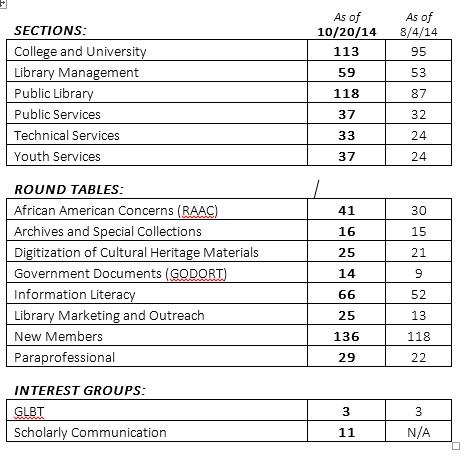 SCLA/ALA Joint Membership ProgramStudent – 73                                 	Discontinued categories:Paraprofessional – 3Trustee – 3Other Membership News·         Will be voting on proposed changes to membership dues during the Business Meeting.·         Held the “Each One, Reach One” membership drive in July 2014.INSTITUTIONAL MEMBERS:No report as of 10/27/14NOMINATING:No report as of 10/27/14PLANNING:Amber Conger will continue as chair of the Planning Committee for 2014-2015.  Plans are underway for the December Executive Committee meeting as well as for the 2015 Leadership Retreat.PUBLICITY:No report as of 10/27/14SCHOLARSHIP FOR DIVERSITY:
No report as of 10/27/14SPONSORSHIP:No report as of 10/27/14INTEREST GROUPS:GLBT INTEREST GROUP:No report as of 10/27/14SCHOLARLY COMMUNICATION INTEREST GROUP:No report as of 10/27/14ROUNDTABLES:AFRICAN AMERICAN CONCERNS (RAAC):The Roundtable for African-American Concerns held a brief meeting after one its sponsored sessions to elect officers. I, Steven C. Sims was elected chair, Jason Broughton vice-chair, and Valarie Rowe-Jackson continues to serve as our secretary. I submitted these changes to the email address given below to be reflected on the website.RAAC sponsored two breakout sessions at the 2014 conference:AIDS in the End Zone: The Use of a Graphic Novel as an HIV/AIDS Prevention Tool for Young Adults -- Presenters Dr. Kendra Albright and Dr. Karen Gavigan, University of South Carolina.Presenters: Dr. Kendra Albright and Dr. KarenGavigan, University of South CarolinaPresident's Program/Unearthing the South Carolina Roots of African-American Thought -- Presenters Susanna Ashton and Rhondda Robinson Thomas, Clemson University; Program Moderator-Ed Rock 2014 SCLA President, Clemson UniversityRAAC Report for 2014Submitted by Gerald B. Moore, Chair, Roundtable for African-American Concerns “It has been my greatest pleasure to serve, first in the capacity as Vice-Chair, and then to be promoted to Chair of this very fine and esteemed section roundtable within the South Carolina Library Association.  It has afforded me the opportunity to plan and co-facilitate with my fellow colleagues in the industry to offer diverse, relevant, timely and historical subjects of interest as well as educational training to minorities in the librarianship profession at summer exchanges and our annual fall conferences. I am thankful for the opportunity that was afforded to me and honored to join the roster of past Chairpersons of this section. I look forward to what the RAAC section contributes to our growth at the next level as the state organization approaches its centennial birthday.”~ Gerald B. Moore, former Chair, Roundtable for African-American Concerns, South Carolina Library AssociationAs of October 24, 2014, the current officers for the Roundtable for African-American Concerns are: Steven Sims, Chair (Francis Marion University); Jason Broughton, Vice-Chair, (South Carolina State Library) and Valerie Rowe-Jackson (Richland County Public Library), Secretary.Current Membership (As of October 21, 2014): 41 membersTimetable for RAAC Events in 2014August 2014 – In May 2014, Gerald B. Moore (Chair) and Steven Sims (Vice-Chair) worked diligently to plan a second colloquium for the Roundtable for African-American Concerns.  The 1st RAAC Colloquium was held back in 2012 and hosted by the Charleston County Public Library.  There were tentative plans to host a colloquium in 2013 but those plans never came to fruition. The 2nd RAAC Colloquium was held at the James A. Rogers Library of Francis Marion University on Friday, August 29, 2014 from 9:30 a.m. – 1:00 p.m. This informal meeting for the exchange of ideas featured panel discussions and speaker presentations on ‘Building an African-American Collection that reflects the Diversity of the African-American Experience’; “Being Whole: Maintaining Health and Wellness to be Fit to Serve”; and “Adjusting to Changing Landscapes at Your Library”.  Presenters were Dean Joyce Durant, James A. Rogers Library; Francis Marion University; Linda Becote, former Head of Technical Services, James A. Rogers Library, FMU Retiree; Timothy Brown, RN and Adjunct Clinical Professor, Francis Marion University; Yvonne Davis; Acquisitions Coordinator; James A. Rogers Library, Francis Marion University; and Jason Broughton; Outreach Coordinator/Global Career Development Facilitator, Business & Employer Services Professional, South Carolina State Library.  Approximately 26 library professionals attended the summer colloquium and $365.00 was raised for the Roundtable for African-American Concerns.SCLA 2014 Wrap – UpRAAC sponsored along with USC/SLIS Diversity Leadership Group a session on Thursday, October 23, 2014 at the conference a session entitled, “AIDS in the End Zone: The Use of a Graphic Novel as a HIV/AIDS Prevention Tool for Young Adults”.  The sessions featured Dr. Kendra Albright and Dr. Karen Gavigan of the University of South Carolina focusing on a collaboration they had with students in the South Carolina Department of Juvenile Justice School District and an illustrators to develop an age-appropriate , culturally diverse graphic novel on HIV/AIDS.   The project was based on the premise that students would acquire a greater knowledge of HIV/AIDS after reading the graphic novel.  Participants in the session learned how they could replicate the process of creating a graphic novel in their libraries and schools. The session preceded the annual USC-SLIS Alumni Tea.RAAC also co-sponsored the President’s Program (Ed Rock, 2014 SCLA President) which was entitled, “Unearthing the South Carolina Roots of African American Thought”.  Dr. Rhondda Robinson Thomas and Susanna Ashton presented the session on the anthology they edited called, The South Carolina Roots of African American Thought which reveals a tradition of national prominence and influence of black intellectuals, educators, journalists, religious leaders, and policy analysts from South Carolina. These native and adopted citizens mined their experiences to shape their thinking about the state, the nation, and the world.  A book signing followed the presentation. This session concluded with a brief RAAC meeting where elections were held and the aforementioned officers named above were elected and/or reinstated. ARCHIVES AND SPECIAL COLLECTIONS:No report as of 10/27/14DIGITIZATION OF CULTURAL MATERIALS:No report as of 10/27/14GOVERNMENT DOCUMENTS (GODORT):No report as of 10/27/14LIBRARY MARKETING AND OUTREACH ROUNDTABLEVirginia Alexander reports that the LMO roundtable will seek new officers in 2015. Currently Alexander is Chair. Informal Meet-ups will continue and there are currently 31 persons signed up for the LMO listserv. Others are encouraged to collaborate and hold an informal meet up in their area. It is in hopes to work with NMRT to sponsor a meet up in the future, also to hold a workshop of sorts in the summer of 2015 and a possible happy hour at the 2015 SCLA annual conference. ALl information will be forthcoming in the following year. NEW MEMBERS ROUNDTABLEOn Wednesday October 24, New Members Round Table sponsored the Speed Networking Coffee Hour which was presented by Kelly Jones and Chess Schmidt. Outgoing NMRT Chair helped facilitate the event. On Thursday, October 23 New Members Round Table presented a session entitled Off the Beaten Path: Best Practices for New Librarians and Library Paraprofessionals. The speakers were: Jake Duffie, outgoing Chair of NMRT; Megan Summers, outgoing Vice Chair of NMRT; and Bree Kirsch, outgoing Secretary. Immediately following the session, New Members held a brief business meeting to vote on the 2015 NMRT Leadership team. None of the nominees were contested and all NMRT positions were filled. Here is the incoming leadership team of New Members Round Table: Chair, Thomas Lide of Richland Library; Vice Chair, Vanessa Lucas of Anderson County Public Library; Secretary, Kevin Shehan of USC Upstate. On October 23 Bree Kirsch hosted SCLA Play with New Members, a networking event featuring board games to help facilitate discussion.Outgoing Chair Jake Duffie and incoming Vice Chair Vanessa Lucas attended the closing Executive Board Meeting on October 24. INFORMATION LITERACYI am pleased to submit this report on behalf of the Information Literacy Round Table (ILRT).  The Round Table sponsored the Agoge: An information literacy game for transfer students session at the 2014 SCLA Annual Conference.  The session was very well received and provided innovative and invaluable information for those interested in enhancing their information literacy programs. Fortunately, all officers were able to attend the Annual Conference.  The business meeting followed the Agoge session and resulted in the election of three new officers with Sarah Hood advancing to Chair the ILRT for 2015. Newly elected officers and contact are as follows: Stacy Winchester, Vice ChairSciences and Engineering Librarian
Thomas Cooper Library
University of South Carolina, Columbia, SC
E-mail: WINCHES2@mailbox.sc.edu
Phone: (803) 777-1968 Rachel Zitzman, SecretaryReference Librarian
Midland Technical College
Columbia, SC
E-mail: zitzmanr@midlandstech.edu
Phone: (803) 738-7847 Amy Edwards, TreasurerResearch, Instruction, and Reference Librarian
Thomas Cooper Library
University of South Carolina, Columbia, SC
E-mail: AMJEDWAR@mailbox.sc.edu
Phone: (803) 777-8702As outgoing Chair, I enjoyed working with SCLA this past year and believe that programming and the newsletter that we provided really helped to promote and increase our membership.  We began 2014 with just a handful of members but to date we have over 55 members.  I would be remissed not to thank others who contributed to our success: Sarah Hood and Breanne Kirsch, the other officers, for their relentless work and endurance of frequent emails until we moved to FreeConferenceCall.com; our former Treasurer Rachel Elrod for the work contributed to the Round Table prior to her departure; and finally, I thank the SCLA Executive Board and others who contributed toward the promotion, organization, and development of the iTeach workshop this past summer.  Best wishes with SCLA's upcoming work!Respectfully Submitted by
Ruth A. Hodges, Outgoing ChairPARAPROFESSIONALSThe Paraprofessional Roundtable had a successful, well attended session on customer service at SCLA. After the presentation, a meeting was held which was attended by Anita McCray, Kristin Amsden, Donna Cirello and Amanda Bracken.  Amanda has expressed interest in becoming involved this upcoming year and helping us focus on increasing our membership and their participation in the paraprofessional roundtable.    At the Richland Library Staff Engagement Day, we were allowed to have a SCLA table where we congratulated Ashley Warthen, paraprofessional of the year, and Crystal Johnson, incoming SCLA president.  Donald Wood also attended and helped us spread the word about the benefits of membership in SCLA.  SECTIONS:COLLEGE AND UNIVERSITY:SCLA College & University Section Annual Business MeetingOctober 22, 2014 Downtown Marriott Hotel Columbia, SCMinutesPresent:  Scott Phinney (Secretary, University of South Carolina), Michelle Rubino (Vice-Chair, Greenville Technical College), Timothy Simmons (Chair, University of South Carolina), Andrea Wright (Program Coordinator, Furman University)Call to OrderSection Chair Timothy Simmons called the meeting to order at 3:15 PM following the conclusion of the “Your Attention Please” presentation by Chair Simmons and Amy Edwards.Election of OfficersThe current officers agreed to serve an additional year in their present positions.  They are Scott Phinney (Secretary, University of South Carolina), Michelle Rubino (Vice-Chair, Greenville Technical College), Timothy Simmons (Chair, University of South Carolina), Andrea Wright (Program Coordinator, Furman University).It was noted that there does not seem to be a formal order of succession for the College & University Section, nor are the specific job duties to be found on the current website.Old BusinessSummer Program                                                              i.      Chair Simmons reported that the summer program “iPublish: Becoming a Published Librarian” went well and that pictures from the event were submitted to SCLA’s Flicker stream.New BusinessCommunication                                                              i.      The officers discussed the current communication options with the Section membership.  Currently, we have an e-mail list accurate as of February 2014, a section page on scla.org, and a blog that has not been updated in two years.                                                            ii.      Vice-Chair Rubino, who is also the Chair of the Publicity Committee, suggested that anytime we want to get information out to the membership, we should send it to our e-mail list and also to web.scla@gmail.com with instructions to tweet the information via #sclacu.  We would of course need to alert the membership that we would operate using this hashtag in advance.                                                          iii.      The consensus among the officers that blogs are not effective if not frequently updated, and the section would not produce enough active information throughout the year to warrant frequent updates.  It was suggested that the link to the blog be removed from our web page.Annual Conference                                                              i.      The Section is sponsoring two presentations: “Crashing the Party: Promoting and Participating in Open-Access Publishing” by Brent Appling, and “Open Educational Resources and Open Textbooks” by Tucker Taylor and Amy Trepal (via Scholarly Communications Interest Group).ACRL Ms. Marvel Promotion                                                              i.      Vice-Chair Rubino received 5 “You Are Ms. Marvel” posters from ACRL to promote the ACRL 2015 conference in Portland, OR.                                                             ii.      She and other members of the section will circulate the posters and take pictures of SCLA attendees who want to be entered in a contest to win free accommodations at the ACRL meeting by posting their pictures on the ACRL 2015 Facebook page or tweeting the picture using #acrl2015.                                                          iii.      Ms. Rubino contacted ACRL and verified that the contest is open to anyone who would like to attend ACRL 2015 and does not need to be a current member of ACRL to participate.SCLA 2014 Annual Executive Board Meeting                                                              i.      Chair Simmons will attend for the section at the Friday Board meeting, 2:00-3:00 PM.AdjournThe meeting was adjourned at 3:46 PM.Respectfully submitted,Scott Phinney, SecretaryLIBRARY MANAGEMENT:No report as of 10/27/14PUBLIC LIBRARY:No report as of 10/27/14PUBLIC SERVICES:No report as of 10/27/14TECHNICAL SERVICES:No report as of 10/27/14YOUTH SERVICES:Youth Services Section:The Youth Services Section had a busy but wonderful time at the 2014 SCLA Annual Conference.  This year the section sponsored five different sessions touching upon programming, grants, and the national push from YALSA to strengthen and better Young Adult services.  Each session was widely attend and provided some great resources to help carrying on further discussions about each of the topics.  The Youth Services Section also sponsored a booth for members and future YSS members to gather and connect with one another.  For the second year in a row the ever popular self-served candy bar was found at the YSS booth for all SCLA Conference attendees.The Youth Services Section hosted a section meeting on Friday October 24 after the last YSS sponsored session.  Members in attendance discussed the conference success, future plans to strengthen YSS membership, and voted for the 2015 YSS leadership.  The Youth Services Section will be led this upcoming year in these endeavors by Heath Ward, Pickens County-Chair, Edie Koumparakis, Florence County- Vice Chair and Kimberly Nix, Lexington County-Secretary.   The Youth Services Section members welcome these new leaders and are looking forward to working alongside them in the new year. PARTNER REPORTSALA Council Representative:APLA RepresentativeEmerging Leader Report:SELA Representative:The Southeastern Library Association met in conjunction with Georgia COMO on October 1-3, 2014 in Augusta. It was a great program with a number of SELA members presenting at the conference.At the Board meeting we accepted an invitation to join with the Alabama Library Association April 7 – 10, 2015 at the Grand Hotel in Point Clear, Alabama. More info can be found at http://selaonline.org/news/conference2015.htm.      NameSCLA titleemailJohn Kennerly1st VPkennerly@erskine.edu Steven C. SimsRAAC_Chairssims@fmarion.edu Faith R. KellerPoster Sessions Chairfkeller@fmarion.edu Thomas MaluckPublic Library Section Chairtmaluck@richlandlibary.com Virginia AlexanderSecretary, LMO Chairalexanva@uscupstate.edu Michelle RubinoPublicity Committee Chair, Vice Chair College and University Sectionmichelle.rubino@gvltec.edu Madelyn BowersReg Chairmbowers@richalandlibrary.com Bernadette JohnsonVice-Chair of the Government Documents Roundtablebjjohnson@fmarion.edu Derek WilmottOutgoing TSS Chairrwilmot@clemson.edu Jessica HarveyIncoming TSS Chairharveyj4@mailbox.sc.edu Cathi Cooper MackScholarship for Diversity Chairccoopermack@scsu.edu Nathan FlowersALA Councilornflowers@fmarion.edu Timothy SimmonsC & U section Chairsimmons2@mailbox.sc.edu Stacy Winchestervice chair info lit rtwinches2@mailbox.sc.edu Jimmie EplingAPLA repjimmie.epling@darlington-lib.org Adam HaighOutgoing LMO Chairahaigh@lander.edu Faith A. LineSELA Repfline@andersonlibrary.org Heath D. WardYSS Chairheathw@pickens.lib.sc.us Kim NixYSS Sectionknix@lex.lib.sc.us Donna CirielloParaprofessionals Sectiondciriello@lex.lib.sc.us Kristin Amsdenvice chair paraprofessionalkamsden@richlandlibrary.com Anita McCrayparaprofessional chairamccray@richlandlibrary.com Kelly jonesEditorialkjones@richlandlibrar.com Crystal JohnsonPresidentcjohnson@richlandlibrar.com Sarah hoodIncoming Treasurer incoming Chair of the Information Literacy Round Table. Hood, Sarah <shood@columbiasc.edu>Jonathan Newtonpast Preseidetnjnewton@greenvillepublic.comAmber Conger2nd vp, Planningaconger@richlandlibrary.comDoris Johnson FelderAwards Committee Chair, lb_djohnson@scsu.edu